T.C.MAMAK KAYMAKAMLIĞIÜREĞİL MESLEKİ VE TEKNİK ANADOLU LİSESİ MÜDÜRLÜĞÜ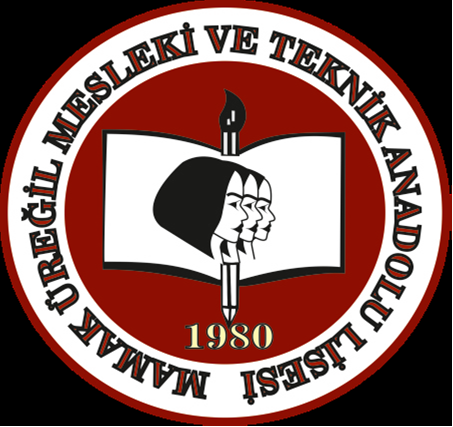 2019-2023 STRATEJİK PLANI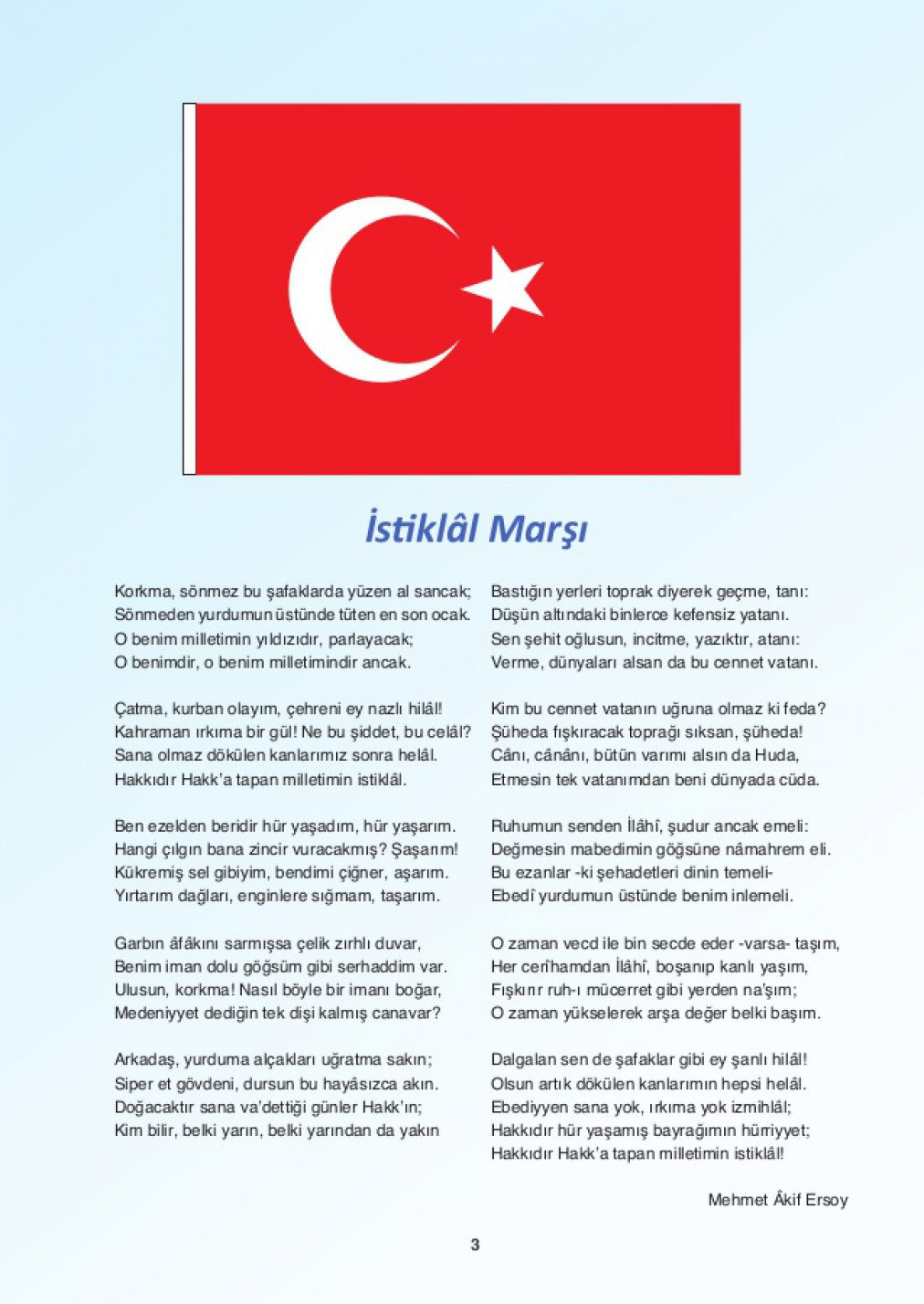 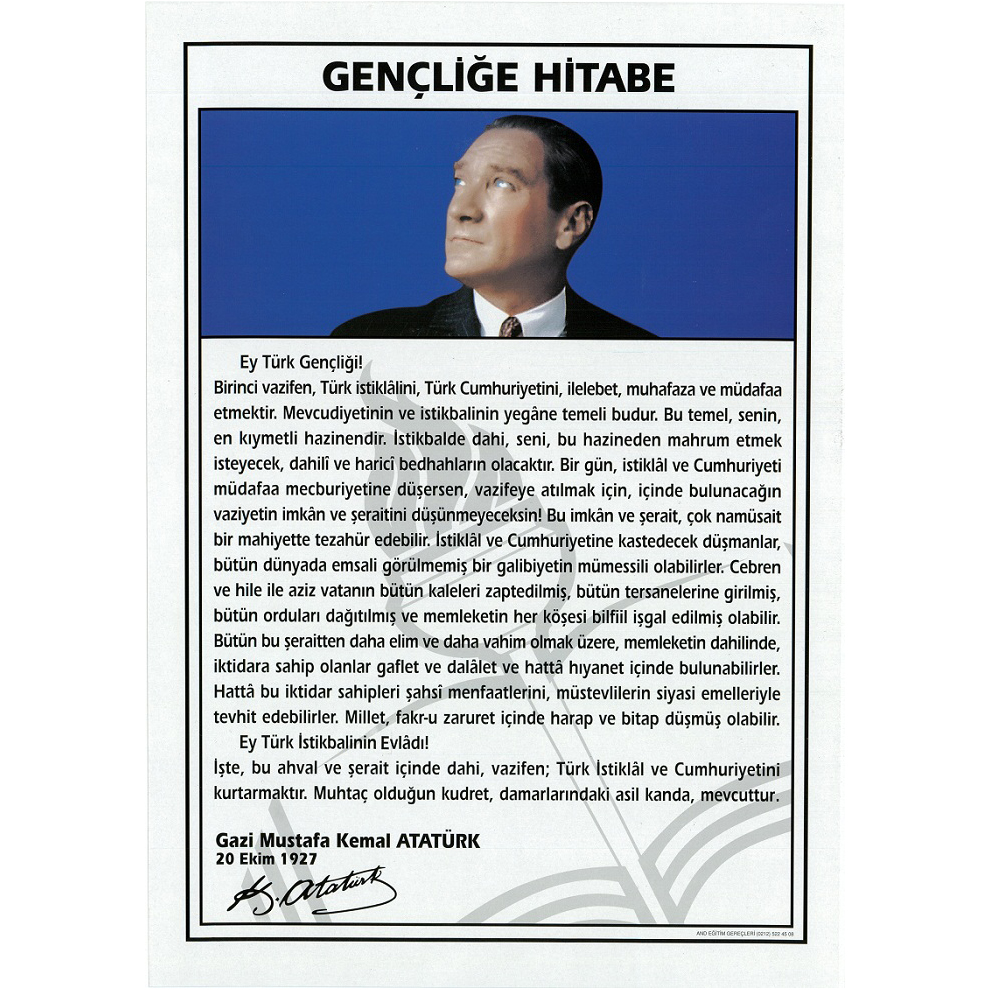 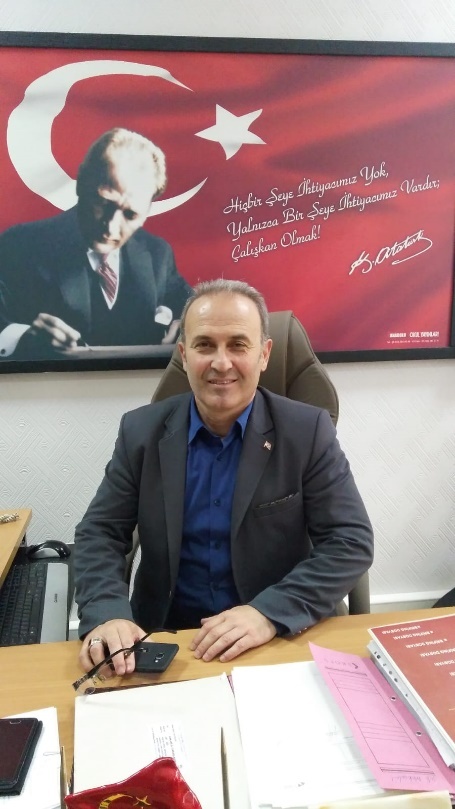 SUNUŞGeçmişten günümüze gelirken var olan yaratıcılığın getirdiği teknolojik ve sosyal anlamda gelişmişliğin ulaştığı hız, artık kaçınılmazları da önümüze sererek kendini göstermektedir. Güçlü ekonomik ve sosyal yapı, güçlü bir ülke olmanın ve tüm değişikliklerde dimdik ayakta durabilmenin kaçınılmazlığı da oldukça büyük önem taşımaktadır. Gelişen ve sürekliliği izlenebilen, bilgi ve planlama temellerine dayanan güçlü bir yaşam standardı ve ekonomik yapı; stratejik amaçlar, hedefler ve planlanmış zaman diliminde gerçekleşecek uygulama faaliyetleri ile (STRATEJİK PLAN) oluşabilmektedir. Büyük Önder Atatürk’ü örnek alan bizler; çağa uyum sağlamış, çağı yönlendiren öğrenciler yetiştirmek için kurulan okulumuz, geleceğimizin teminatı olan öğrencilerimizi daha iyi imkânlarla yetişip, düşünce ufku ve yenilikçi ruhu açık Türkiye Cumhuriyeti’nin çıtasını daha yükseklere taşıyan bireyler olması için idareciler ve öğretmenler olarak özverili bir şekilde tüm azmimizle çalışmaktayız.Üreğil Mesleki ve Teknik Anadolu Lisesi olarak en büyük amacımız yalnızca lise mezunu çocuklar yetiştirmek değil, girdikleri her türlü ortamda çevresindekilere ışık tutan, hayata hazır, hayatı aydınlatan, bizleri daha da ileriye götürecek nesiller yetiştirmektir. İdare ve öğretmen kadrosuyla bizler çağa ayak uydurmuş, yeniliklere açık, Türkiye Cumhuriyeti’ni daha da yükseltecek gençler yetiştirmeyi ilke edinmiş bulunmaktayız.Öğrencileri derslerde uygulanacak öğretim yöntem ve teknikleriyle sosyal, kültürel ve eğitsel etkinliklerle kendilerini geliştirmelerine ve gerçekleştirmelerine yardımcı olmak; ailesine ve topluma karşı sorumluluk duyabilen, üretken, verimli, ülkenin ekonomik ve sosyal kalkınmasına katkıda bulunabilen bireyler olarak yetiştirmek; doğayı tanıma, sevme ve koruma, insanın doğaya etkilerinin neler olabileceğine ve bunların sonuçlarının kendisini de etkileyebileceğine ve bir doğa dostu olarak çevreyi her durumda koruma bilincini kazandırmak; öğrencilere bilgi yüklemek yerine, bilgiye ulaşma ve bilgiyi kullanma yöntem ve tekniklerini öğretmek; bilimsel düşünme, araştırma ve çalışma becerilerine yöneltmek; öğrencilerin, sevgi ve iletişimin desteklediği gerçek öğrenme ortamlarında düşünsel becerilerini kazanmalarına, düşünsel güçlerini ortaya koymalarına ve kullanmalarına yardımcı olmak; kişisel ve toplumsal araç-gereci, kaynakları ve zamanı verimli kullanmalarını, okuma zevk ve alışkanlığı kazanmalarını sağlamak gibi görev ve sorumluluklarımızı yerine getirmek için yola çıkmış bulunmaktayız. Okulumuz misyon, vizyon ve ilkeler çerçevesinde ve daha iyi bir eğitim seviyesine ulaşmak gayretiyle sürekli yenilenmeyi ve kalite kültürünü kendisine ilke edinmeyi amaçlamaktadır. Kalite kültürü oluşturmak için eğitim ve öğretim başta olmak üzere insan kaynakları ve kurumsallaşma, sosyal faaliyetler, alt yapı, toplumla ilişkiler ve kurumlar arası ilişkileri kapsayan 2019-2023 stratejik planı katılımcılık anlayışı ile hazırlanmıştır.Bu vesileyle planın hazırlanması aşamasında oldukça zorlu bir süreçte emeği geçen Stratejik Plan Hazırlama Ekibi’ne, katkıda bulunan öğretmen, öğrenci ve velilerimize teşekkür ederim.Özcan AYDINOkul MüdürüİÇİNDEKİLERSunuş	4İçindekiler	6BÖLÜM I: GİRİŞ ve PLAN HAZIRLIK SÜRECİ	7BÖLÜM II:DURUM ANALİZİ	8OKULUN KISA TANITIMI	8OKULUN MEVCUT DURUMU: TEMEL İSTATİSTİKLER	11PAYDAŞ ANALİZİ	15GELİŞİM VE SORUN ALANLARI	24BÖLÜM III: MİSYON, VİZYON VE TEMEL DEĞERLER	26MİSYONUMUZ	26VİZYONUMUZ	26TEMEL DEĞERLERİMİZ	26BÖLÜM IV: AMAÇ, HEDEF VE EYLEMLER	27TEMA I: EĞİTİM VE ÖĞRETİME ERİŞİM	27TEMA II: EĞİTİM VE ÖĞRETİMDE KALİTENİN ARTIRILMASI	28TEMA III: KURUMSAL KAPASİTE	32BÖLÜM V: MALİYETLENDİRME	34BÖLÜM VI: İZLEME VE DEĞERLENDİRME	34EKLER	34BÖLÜM I: GİRİŞ ve PLAN HAZIRLIK SÜRECİ2019-2023 dönemi stratejik plan hazırlanması süreci Üst Kurul ve Stratejik Plan Ekibinin oluşturulması ile başlamıştır. Ekip tarafından oluşturulan çalışma takvimi kapsamında ilk aşamada durum analizi çalışmaları yapılmış ve durum analizi aşamasında paydaşlarımızın plan sürecine aktif katılımını sağlamak üzere paydaş anketi, toplantı ve görüşmeler yapılmıştır.Durum analizinin ardından geleceğe yönelim bölümüne geçilerek okulumuzun amaç, hedef, gösterge ve eylemleri belirlenmiştir. Çalışmaları yürüten ekip ve kurul bilgileri altta verilmiştir.STRATEJİK PLAN ÜST KURULUBÖLÜM II:DURUM ANALİZİDurum analizi bölümünde okulumuzun mevcut durumu ortaya konularak neredeyiz sorusuna yanıt bulunmaya çalışılmıştır. Bu kapsamda okulumuzun kısa tanıtımı, okul künyesi ve temel istatistikleri, paydaş analizi ve görüşleri ile okulumuzun Güçlü Zayıf Fırsat ve Tehditlerinin (GZFT) ele alındığı analize yer verilmiştir.OKULUN KISA TANITIMITARİHİ GELİŞİMOkulumuz adını bulunduğu semtten almaktadır. 1967 yılında Üreğil Pratik Kız Sanat okulu olarak eğitime başlamış, 1980 yılında Kız Meslek Lisesi’ne dönüşmüştür. 1995 yılında da Anadolu Kız Meslek Lisesi Bilgisayar bölümünün açılmasıyla bugünkü halini almıştır. Bu tarihten itibaren okulumuzun öğrenci sayısında artış görülmeye başlanmıştır.2005-2006 eğitim-öğretim yılında Anadolu Kız Meslek bünyesinde Tasarım Teknolojisi Alanı, 2007-2008 eğitim-öğretim yılında da Yaşlı ve Hasta Bakım Alanı eklenmiştir. Okulumuz toplam altı alanda eğitim vermektedir. Okulumuzda dersler 07:40-18:00saatleri arasında olup, ikili eğitim yapılmaktadır. Okulumuzun öğrenci sayısının artması ile 2008/2009’dan itibaren ikili öğretime geçilmiştir.Okulumuzun amacı; günün koşullarına uygun olarak piyasada çalışabilecek yeterlilikte ara eleman yetiştirmek ve bir üst eğitim kurumuna devam etmek isteyen öğrencilere rehberlik etmektir. Milli Eğitim Bakanlığı’nın son düzenlemesi ile okulumuzda bütün bölümlerin öğretim süresi dört yıla çıkarılmıştır.Birinci yıl diğer liseler ile aynı ders programı uygulanmaktadır. Birinci yılın sonunda öğrenciler lise tercihlerini kesinleştirdikten sonra okulumuzda kalan öğrenciler ikinci yıldan itibaren alanlarını seçerler ve o alanda eğitimlerini sürdürürler. Mezun olduklarında Yüksek Öğretim Kurumunca belirlenen alanlarda (4 yıllık lisans programları) ek puan alarak üniversite sınavına girerler. Öğrenci sayımız 532’dir. Okulumuzda 1 müdür 4 müdür yardımcısı ile 49 öğretmen kadrosu bulunmaktadır.Okulumuz yeni oluşturduğu hedefler ile daha ileriye, başarıya ulaşmak adına eğitime devam etme yolunda hızla ilerlemeyi hedef edinmiş olup, bu yolda güvenle, istikrarla çalışmalarını sürdürmektedir.Okulumuz ve Nevia Oran Huzurevi ve Yaşlı Bakım Merkezi arasında yapılan iş birliği protokolü kapsamında 2017-2018 eğitim öğretim yılı mezunu, Hasta ve Yaşlı Bakım Hizmetleri Alanı öğrencilerimizden, Çocuk Gelişimi ve Eğitimi Alanı öğrencilerimizden kurumda işe başlayanlar bulunmaktadır.2017-2018 eğitim öğretim yılında okul badminton takımımız ilçe birincisi olmuştur.Bir öğrencimizin Kick Boks Ankara birinciliği ve madalyası bulunmaktadır.Milli Halter Sporcusu öğrencimiz  ülkemizi ve okulumuzu temsil etmeye devam etmektedir. Okulumuz öğrencisi Erdemli Gençlik ve Spor Kulübü ile katıldığı Budokaido Federasyonu tarafından düzenlenen Süper Lig 3. Etap Turnuvasında Türkiye 3. olmuştur.2016 da okul Halter grubu ödül almıştır. Okulumuz Grafik ve Fotoğrafçılık Alanı 11. sınıf öğrencilerimiz Okul duvarlarımıza Grafiti çalışması yaparak alanlarının tanıtımına ve estetiğe katkıda bulunurken, becerilerini sergilemişler, çalışmaya ilgi çekmişlerdir. 2017-2018 Eğitim-öğretim yılında okul içinde ve dışında milli ve insani  bakımdan erdem olarak kabul edilen iyi davranışlarda bulunan sportif ve sosyal etkinliklerde görev alan derslerdeki gayret ve başarısıyla üstünlük gösteren öğrencilerimizin 1. Dönemde 26, II. Dönemde 69 öğrenci onur belgesi, 1. Dönemde 101, II. Dönemde 125 öğrenci teşekkür, 1. Dönemde 85, II. dönemde 98 öğrenci takdir belgesi ile ödüllendirilmiştir.Her yıl alan öğretmen ve öğrencileri tarafından gerçekleştirilen alan tanıtımları ve alan tanıtım şenlikleri, Mesleki Tanıtım ve Yönlendirme Fuarları, hem alanlardaki öğrencilerin kendilerini ifade edebilme, güven kazanma, hem de veli okul işbirliği devamında önemli katkı sağlamaktadır. Alandan akademisyen ziyaretleri, üniversite ve alan gezileri, istihdam fuarları ve kariyer günlerine katılım öğrencilerin deneyimlerine olumlu katkıda bulunmaktadır.İşletme koordinatörlükleri her hafta alan öğretmenleri tarafından gerçekleştirilmekte, öğrenci-öğretmen-işletme memnuniyeti ile işletmelerde meslek eğitimi dersi kapsamında yerleştirilen uzun vadede sözleşme imzalanmaktadır. Okul müdürü tarafından da işletme ziyaretleri gerçekleştirilmektedir. 2018-2019 eğitim-öğretim yılında işletmelerden öğrenci memnuniyetini ifade eden 16 teşekkür mektubu okulumuza ulaşmıştır. Düzenli olarak yapılan veli toplantıları okul veli iş birliğine olumlu yönde etki göstermektedir.11 ve 12.sınıflar için düzenli olarak deneme sınavları yapılmakta, sonuçlarından öğrenci öğretmenler bilgilendirilmekte, öğrencilerin kendilerini gerçek sınav ortamında hissetmelerine olanak verilmektedir. Sınavlarla ilgili bilgilendirmeler hem sınıf öğretmenleri ve rehber öğretmen tarafından hem de konu uzmanlarının seminerleriyle yapılmaktadır. İş güvenliği ve okul çevresi düzenlemeleri çalışmaları kapsamında okul belediye işbirliği ile okulumuz arkasında bulunan İstinat Duvarının üzerine tel örgü çekilmiştir. Pencerelere güvenlik kilitleri takılması, merdiven boşluğu fileleri, okul güvenlik görevlisi ve polisi, kantinin açılması öğrenci öğretmen güvenliği yönünde rahatlama sağlamış, veli tedirginliğini alt düzeye indirmiştir.Tiyatro çalışmaları ve sergilenmesi, şiir dinletileri, satranç turnuvaları, bilgi yarışmaları, geziler, öz değerlendirme kapsamında öğrenci aktif gerçekleştirilen performanslar, işaret dili koroları, pandomim, ritim ve dramatizasyon çalışmaları, dans örnekleri, eğitimler ve seminerler tahliye tatbikatları, öğrenci öğretmen kurumda çalışan tüm personelin moral motivasyon ve ait olma bilincini artırarak kurum kültürünün oluşumuna katkıda bulunmaktadır.İlçe Milli Eğitim Müdürlüğümüzce 24 Kasım münasebetiyle düzenlenen öğretmenler arası bowling turnuvasında matematik öğretmenimiz ikinci tura çıkma başarısı göstermiştir.TÜBİTAK 4006 Bilim fuarları öğrenci becerilerini geliştirecek, grup ruhu oluşturulacak şekilde öğretmenlerimizin rehberliğinde her sene okulumuzda gerçekleştirilmektedir. 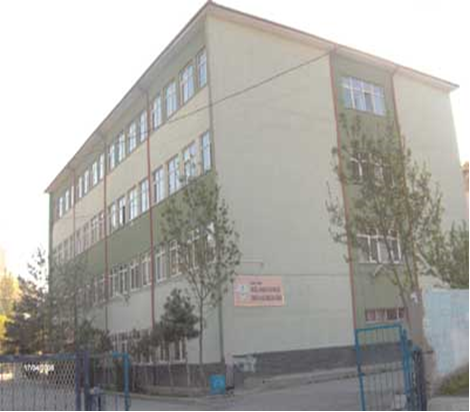 OKULUN MEVCUT DURUMU: TEMEL İSTATİSTİKLEROkul KünyesiOkulumuzun temel girdilerine ilişkin bilgiler altta yer alan okul künyesine ilişkin tabloda yer almaktadır.Temel Bilgiler Tablosu- Okul Künyesi2.	Çalışan BilgileriOkulumuzun çalışanlarına ilişkin bilgiler altta yer alan tabloda belirtilmiştir.Çalışan Bilgileri Tablosu3.	Okulumuz Bina ve AlanlarıOkulumuzun binası ile açık ve kapalı alanlarına ilişkin temel bilgiler altta yer almaktadır.Okul Yerleşkesine İlişkin Bilgiler 4.	Sınıf ve Öğrenci BilgileriOkulumuzda yer alan sınıfların öğrenci sayıları alttaki tabloda verilmiştir.5.	Donanım ve Teknolojik KaynaklarımızTeknolojik kaynaklar başta olmak üzere okulumuzda bulunan çalışır durumdaki donanım malzemesine ilişkin bilgiye alttaki tabloda yer verilmiştir.Teknolojik Kaynaklar TablosuGelir ve Gider BilgisiOkulumuzun genel bütçe ödenekleri, okul aile birliği gelirleri ve diğer katkılarda dâhil olmak üzere gelir ve giderlerine ilişkin son iki yıl gerçekleşme bilgileri alttaki tabloda verilmiştir.PAYDAŞ ANALİZİKurumumuzun temel paydaşları öğrenci, veli ve öğretmen olmakla birlikte eğitimin dışsal etkisi nedeniyle okul çevresinde etkileşim içinde olunan geniş bir paydaş kitlesi bulunmaktadır. Paydaşlarımızın görüşleri anket, toplantı, dilek ve istek kutuları, elektronik ortamda iletilen önerilerde dâhil olmak üzere çeşitli yöntemlerle sürekli olarak alınmaktadır.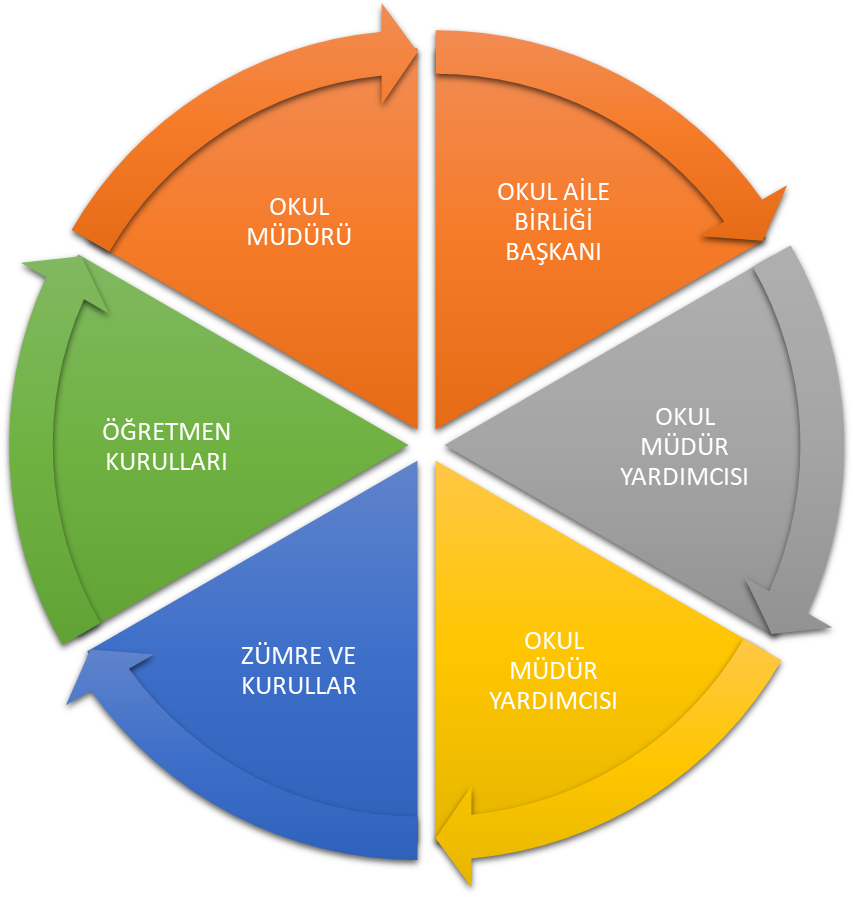 İlçe Milli Eğitim Müdürlüğü’nün verdiği paydaş anketlerinden faydalanılmıştır. Anketlerin çoğaltılması, dağıtılması ve toparlanması 3 haftalık bir süreyi almıştır. 20 adet anket 9. sınıf öğrenci ve velilerine, 20 adet anket 10., 11, 12. sınıf düzeylerinde bilişim teknolojileri alanı öğrenci ve velilerine, 25 adet anket 10., 11, 12. sınıf düzeylerinde çocuk gelişimi ve eğitimi alanı öğrenci ve velilerine,25 adet anket 10., 11, 12. sınıf düzeylerinde hasta yaşlı hizmetleri alanı öğrenci ve velilerine,15 adet anket 10., 11, 12. sınıf düzeylerinde moda tasarımı alanı öğrenci ve velilerine,15 adet anket 10., 11, 12. sınıf grafik ve fotoğrafçılık alanı öğrenci ve velilerine olmak üzere toplam 125 anket, 53 adet ankette okul idareci ve öğretmenlerine dağıtılmıştır. Öğrenci ve veli anketlerinden 100 adet, öğretmen anketlerinin tamamı dönmüştür. Paydaş anketlerine ilişkin ortaya çıkan temel sonuçlara altta yer verilmiştir:Öğrenci Anketi Sonuçları (Yüzde):Öğrenci anketi sonuçlarına göre; öğrencilerimizin öğretmenleri,okul müdürü ve rehberlik servisiyle ihtiyaç duyduklarında rahatlıkla görüşebildiklerini, ilettikleri öneri ve isteklerinin dikkate alındığını, okulda kendilerini güvende hissettiklerini, kendileriyle ilgili alınan kararlarda görüşlerinin alındığını, öğretmenlerinin yeniliğe açık olarak derslerin işlenişinde çeşitli yöntemler ve konuya göre uygun araç gereçler kullandığını, okulun içi ve dışını temiz,okul kantininde satılan malzemeleri sağlıklı ve güvenli bulduklarını,okulumuzda yeterli miktarda sanatsal ve kültürel faaliyetler düzenlendiğini belirterek okulumuzun güçlü yönlerini, teneffüslerde ihtiyaçlarını gideremediklerini belirterek okulumuzun zayıf yönünü, okulun binası ve diğer fiziki mekanlar yeterli olmadığını belirterek okulumuzun tehdit edici yönlerini tespit etmişlerdir.Öğrenciler, öğretmenleri ile olumlu iletişim kurabildiklerini, okulda güvenlik bulunmasını, kantinin açılmasını okulun olumlu yönleri başlığı altında paylaşmışlardır. Olumsuz yönler başlığı altında okula giriş çıkış saatlerini, spor salonunun bulunmayışı, kantinde oturulacak yer olmayışını, okul yolundaki sürekli inşaatı, sınıfların yetersizliğini paylaşmışlardır.Öğretmen Anketi Sonuçları:
Öğretmen anketi sonuçlarına göre; öğretmenlerimiz, okulumuzda alınan kararların, çalışanların katılımıyla alındığını, kurumdaki tüm duyuruların çalışanlara zamanında iletildiğini, her türlü ödüllendirmede adillik, tarafsızlık ve objektiflik esasına uyulduğunu, kendilerini, okulun değerli bir üyesi olarak gördüklerini, kendilerini geliştirme imkanı tanındığını, çalışanlara yönelik sosyal ve kültürel faaliyetlerin düzenlendiğini, öğretmenler arasında ayrım yapılmadığını, yöneticilerinin, yaratıcı ve yenilikçi düşüncelerin üretilmesini teşvik ettiklerini, yöneticilerin, okulun vizyonunu, stratejilerini, iyileştirmeye açık alanlarını vs. çalışanlarla paylaştıklarını, alanlarına ilişkin yenilik ve gelişmeleri takip ettiklerini ve kendilerini güncellediklerini belirterek, oklumuzun güçlü yönlerini ,okulumuzda yerelde ve toplum üzerinde olumlu etki bırakacak çalışmaların yapılmadığını belirterek zayıf yönünü, okulumuzun, teknik araç ve gereç yönü ile yeterli donanıma sahip olmadığını, sadece öğretmenlerin kullanımına tahsis edilmiş yerlerin yeterli olmadığını belirterek okulumuzun tehdit edici yönlerini tespit etmişlerdir.Öğretmenler çalışanlar arası olumlu iletişim kurulabildiğini, huzurlu bir atmosfer olduğunu, okulda güvenlik bulunmasını, kantinin açılmasını, konferans salonunun olmasını okulun olumlu yönleri başlığı altında paylaşmışlardır. Olumsuz yönler başlığı altında okula giriş çıkış saatlerini, spor salonunun bulunmayışını, sınıfların yetersizliğini paylaşmışlardır.Veli Anketi Sonuçları:Veli anketi sonuçlarına göre; okulumuzun velileri ihtiyaç duyduklarında okul çalışanlarıyla ve rehberlikle rahatlıkla görüşebildiklerini, kendilerini ilgilendiren okul duyurularını zamanında öğrendiklerini, okula ilettikleri istek ve şikayetlerinin dikkate alındığını, öğretmenlerin yeniliğe açık olarak derslerin işlenişinde çeşitli yöntemler kullandıklarını, okulda yabancı kişilere karşı güvenlik önlemlerinin alındığını, okulda kendilerini ilgilendiren kararlarda görüşlerinin dikkate alındığını, çocuğunun okulunu sevdiğini ve öğretmenleriyle iyi anlaştığını düşündüğünü, okulun her zaman temiz ve bakımlı olduğunu, okulumuzda yeterli miktarda sanatsal ve kültürel faaliyetlerin düzenlendiğini belirterek okulumuzun güçlü yönlerini, e-okul veli bilgilendirme sistemi ile okulun internet sayfasını düzenli olarak takip edemediklerini belirterek okulumuzun zayıf yönlerini, okulumuzun, teknik araç ve gereç yönünden yeterli donanıma sahip olmadığını, okul binası ve diğer fiziki mekanların yeterli olmadığını belirterek okulumuzun tehdit edici yönlerinin tespit etmişlerdir.Velilerimiz; öğretmen ve idarecilerle iletişim kurulabildiğini, okulda güvenlik bulunmasını, kantinin açılmasını okulun olumlu yönleri başlığı altında paylaşmışlardır. Olumsuz yönler başlığı altında okula giriş çıkış saatlerini, okul yolundaki sürekli inşaatı, spor salonunun bulunmayışını, sınıfların yetersizliğini paylaşmışladır.GZFT (Güçlü, Zayıf, Fırsat, Tehdit) AnaliziOkulumuzun temel istatistiklerinde verilen okul künyesi, çalışan bilgileri, bina bilgileri, teknolojik kaynak bilgileri ve gelir gider bilgileri ile paydaş anketleri sonucunda ortaya çıkan sorun ve gelişime açık alanlar iç ve dış faktör olarak değerlendirilerek GZFT tablosunda belirtilmiştir. Dolayısıyla olguyu belirten istatistikler ile algıyı ölçen anketlerden çıkan sonuçlar tek bir analizde birleştirilmiştir.Kurumun güçlü ve zayıf yönleri donanım, malzeme, çalışan, iş yapma becerisi, kurumsal iletişim gibi çok çeşitli alanlarda kendisinden kaynaklı olan güçlülükleri ve zayıflıkları ifade etmektedir ve ayrımda temel olarak okul müdürü/müdürlüğü kapsamından bakılarak iç faktör ve dış faktör ayrımı yapılmıştır. İçsel FaktörlerGüçlü YönlerZayıf YönlerDışsal FaktörlerFırsatlarTehditlerGELİŞİM VE SORUN ALANLARIGelişim ve sorun alanları analizi ile GZFT analizi sonucunda ortaya çıkan sonuçların planın geleceğe yönelim bölümü ile ilişkilendirilmesi ve buradan hareketle hedef, gösterge ve eylemlerin belirlenmesi sağlanmaktadır. Gelişim ve sorun alanları ayrımında eğitim ve öğretim faaliyetlerine ilişkin üç temel tema olan Eğitime Erişim, Eğitimde Kalite ve kurumsal Kapasite kullanılmıştır. Eğitime erişim, öğrencinin eğitim faaliyetine erişmesi ve tamamlamasına ilişkin süreçleri; Eğitimde kalite, öğrencinin akademik başarısı, sosyal ve bilişsel gelişimi ve istihdamı da dâhil olmak üzere eğitim ve öğretim sürecinin hayata hazırlama evresini; Kurumsal kapasite ise kurumsal yapı, kurum kültürü, donanım, bina gibi eğitim ve öğretim sürecine destek mahiyetinde olan kapasiteyi belirtmektedir.Gelişim ve Sorun AlanlarımızBÖLÜM III: MİSYON, VİZYON VE TEMEL DEĞERLEROkul Müdürlüğümüzün misyon, vizyon, temel ilke ve değerlerinin oluşturulması kapsamında öğretmenlerimiz, öğrencilerimiz, velilerimiz, çalışanlarımız ve diğer paydaşlarımızdan alınan görüşler sonucunda stratejik plan hazırlama ekibi tarafından oluşturulan Misyon, Vizyon, Temel Değerler;Okulumuz üst kuruluna sunulmuş ve üst kurul tarafından onaylanmıştır.MİSYONUMUZTürk Millî Eğitim Sisteminin genel amaçları doğrultusunda, Atatürk ilke ve inkılâplarına bağlı, öğrenme isteği yüksek, kendini gerçekleştirmeyi hedefleyen, deneyimlerini bilime, sanata aktarabilen ve bu doğrultuda yükseköğrenimi amaç edinmiş topluma yararlı bireyler yetiştirmek.VİZYONUMUZMesleki ve Teknik Eğitimde başarı ve kalite dendiğinde akla gelen ilk isim olmaktır.TEMEL DEĞERLERİMİZ1) Girişimcilik2) Çevre bilinci3) İdealist olma4) Evrensellik5) Yenilikçilik6) Tarafsızlık7) Şeffaflık8) Yenilenmeye açık9) Saygınlık10) Çözüm odaklı11) İş birliği12) Güvenirlilik13) Dayanışma14) Hesap verebilirlik15) KatılımcılıkBÖLÜM IV: AMAÇ, HEDEF VE EYLEMLERTEMA I: EĞİTİM VE ÖĞRETİME ERİŞİMEğitim ve öğretime erişim okullaşma ve okul terki, devam ve devamsızlık, okula uyum ve oryantasyon, özel eğitime ihtiyaç duyan bireylerin eğitime erişimi, yabancı öğrencilerin eğitime erişimi ve hayat boyu öğrenme kapsamında yürütülen faaliyetlerin ele alındığı temadır.Stratejik Amaç 1:Öğrencilerin uyum ve devamsızlık sorunlarını gideren etkin bir yönetim yapısı kurulacak ve özel eğitime ihtiyaç duyan bireylerin eğitime erişimi sağlanacaktır.Stratejik Hedef 1.1.Öğrencilerin uyum ve devamsızlık sorunları giderilecek, özel eğitime ihtiyaç duyan bireylerin eğitime erişimi sağlanacaktır.Performans GöstergeleriEylemlerTEMA II: EĞİTİM VE ÖĞRETİMDE KALİTENİN ARTIRILMASIEğitim ve öğretimde kalitenin artırılması başlığı esas olarak eğitim ve öğretim faaliyetinin hayata hazırlama işlevinde yapılacak çalışmaları kapsamaktadır. Bu tema altında akademik başarı, sınav kaygıları, sınıfta kalma, ders başarıları ve kazanımları, disiplin sorunları, öğrencilerin bilimsel, sanatsal, kültürel ve sportif faaliyetleri ile istihdam ve meslek edindirmeye yönelik rehberlik ve diğer mesleki faaliyetler yer almaktadır. Stratejik Amaç 2:Öğrencilerimizin gelişmiş dünyaya uyum sağlayacak şekilde donanımlı bireyler olabilmesi için eğitim ve öğretimde kalite artırılacaktır.Stratejik Hedef 2.1.Öğrenme kazanımlarını takip eden ve velileri de sürece dâhil eden bir yönetim anlayışı ile öğrencilerimizin akademik başarıları ve sosyal faaliyetlere etkin katılımı artırılacaktır.Performans GöstergeleriEylemlerStratejik Hedef 2.2.Eğitimde yenilikçi yaklaşımlar kullanılarak bireylerin yabancı dil yeterliliğini,ulusal ve uluslararası öğrenci/öğretmen hareketliliğini artırmak ve üst hazır öğrenciler yetiştirmek. Performans GöstergeleriEylemlerStratejik Hedef 2.3.Kurumumuzda mesleki ve teknik eğitim toplumun ihtiyaçlarına, işgücü piyasası ile bilgi çağının gereklerine uygun biçimde düzenlenecektir.Performans GöstergeleriEylemlerTEMA III: KURUMSAL KAPASİTEStratejik Amaç 3:Eğitim ve öğretim faaliyetlerinin daha nitelikli olarak verilebilmesi için okulumuzun kurumsal kapasitesi güçlendirilecektir. Stratejik Hedef 3.1. Müdürlüğümüz hizmetlerinin etkin sunumunu sağlamak üzere insan kaynaklarının yapısını ve niteliğini geliştirmek.Performans GöstergeleriEylemlerStratejik Hedef 3.2.Plan dönemi sonuna kadar, belirlenen kurum standartlarına uygun eğitim ortamlarını tesis etmek; etkin, verimli bir yönetim yapısını oluşturmak.Performans GöstergeleriEylemlerBÖLÜMV:MALİYETLENDİRME2019-2023 Stratejik Planı Faaliyet/Proje Maliyetlendirme TablosuBÖLÜM VI: İZLEME VE DEĞERLENDİRMEOkulumuz Stratejik Planı izleme ve değerlendirme çalışmalarında 5 yıllık Stratejik Planın izlenmesi ve 1 yıllık gelişim planın izlenmesi olarak ikili bir ayrıma gidilecektir. Stratejik planın izlenmesinde 6 aylık dönemlerde izleme yapılacak denetim birimleri, il ve ilçe millî eğitim müdürlüğü ve Bakanlık denetim ve kontrollerine hazır halde tutulacaktır.Yıllık planın uygulanmasında yürütme ekipleri ve eylem sorumlularıyla aylık ilerleme toplantıları yapılacaktır. Toplantıda bir önceki ayda yapılanlar ve bir sonraki ayda yapılacaklar görüşülüp karara bağlanacaktır. EKLERÖğretmen, öğrenci ve veli anket örnekleri klasör ekinde olup okullarınızda uygulanarak sonuçlarından paydaş analizi bölümü ve sorun alanlarının belirlenmesinde yararlanabilirsiniz.Üst Kurul BilgileriÜst Kurul BilgileriAdı SoyadıUnvanıÖzcan AYDINMÜDÜRFikriye HÜNERMÜDÜR YARDIMCISINur YÜCELÖĞRETMENMehmet GEDİKTAŞOKUL AİLE BİRLİĞİ YÖNETİM KURULU ÜYESİHamza TOPRAKÇIOĞLUOKUL AİLE BİRLİĞİ BAŞKANIEkip BilgileriEkip BilgileriAdı SoyadıUnvanıÖzlem HIZMÜDÜR YARDIMCISIH.Meltem KARATEPEÖĞRETMENGülhan YILDIZÖĞRETMENSuna KUMLUCAÖĞRETMENAyşegül KALINÇÖĞRETMENSelin AKTANÖĞRETMENSabiha GAZELOĞLUÖĞRETMENHayrünnisa ERCANÖĞRETMENSibel GÖKÇEÖĞRETMENÖzlem ÖZTÜRKÖĞRETMENMustafa ÇİÇEKÖĞRETMENNejla ATEŞÖĞRETMENGüler KARADELİÖĞRETMENSüreyya BÖLÜKBAŞÖĞRETMENSelma KULAÇÖĞRETMENVedat AKKUŞÖĞRETMENEmel NARASÖĞRETMENMeliha YÜKSELÖĞRETMENDuygu ÇABUKÖĞRETMENKütük ÖZKANVELİBarış SARCANVELİİli: ANKARAİli: ANKARAİli: ANKARAİlçesi:MAMAKİlçesi:MAMAKİlçesi:MAMAKİlçesi:MAMAKAdres:Dostlar Mah. Bedrettin Cömert Cad. No.1 AnkaraDostlar Mah. Bedrettin Cömert Cad. No.1 AnkaraCoğrafi Konum (link):Coğrafi Konum (link):https://goo.gl/maps/pQp4eswQD5nhttps://goo.gl/maps/pQp4eswQD5nTelefon Numarası: 0312 368 62 390312 368 62 39Faks Numarası:Faks Numarası:0312 368 63 850312 368 63 85e- Posta Adresi:121971@meb.k12.tr121971@meb.k12.trWeb sayfası adresi:Web sayfası adresi:http://www.uregılanadolukml.k12.trhttp://www.uregılanadolukml.k12.trKurum Kodu:12.197112.1971Öğretim Şekli:Öğretim Şekli:İkili Eğitimİkili EğitimOkulun Hizmete 
Giriş Tarihi:Okulun Hizmete 
Giriş Tarihi:1980Toplam Çalışan SayısıToplam Çalışan Sayısı5757Öğrenci Sayısı:Kız532Öğretmen SayısıKadın4646Öğrenci Sayısı:Erkek0Öğretmen SayısıErkek88Öğrenci Sayısı:Toplam532Öğretmen SayısıToplam5454Derslik Başına Düşen Öğrenci SayısıDerslik Başına Düşen Öğrenci Sayısı40Şube Başına Düşen Öğrenci SayısıŞube Başına Düşen Öğrenci SayısıŞube Başına Düşen Öğrenci Sayısı21Öğretmen Başına Düşen Öğrenci SayısıÖğretmen Başına Düşen Öğrenci Sayısı11Şube Başına 30’dan Fazla Öğrencisi Olan Şube SayısıŞube Başına 30’dan Fazla Öğrencisi Olan Şube SayısıŞube Başına 30’dan Fazla Öğrencisi Olan Şube Sayısı5Öğrenci Başına Düşen Toplam Gider MiktarıÖğrenci Başına Düşen Toplam Gider Miktarı105 TLÖğretmenlerin Kurumdaki Ortalama Görev SüresiÖğretmenlerin Kurumdaki Ortalama Görev SüresiÖğretmenlerin Kurumdaki Ortalama Görev Süresi12Unvan*ErkekKadınToplamOkul Müdürü ve Müdür Yardımcısı325Sınıf Öğretmeni---------Branş Öğretmeni54348Rehber Öğretmen---11İdari Personel---------Yardımcı Personel112Güvenlik Personeli1---1Toplam Çalışan Sayıları104757Okul BölümleriOkul BölümleriÖzel AlanlarVarYokOkul Kat Sayısı3Çok Amaçlı SalonDerslik Sayısı13Çok Amaçlı SahaDerslik Alanları (m2)KütüphaneKullanılan Derslik Sayısı13Fen LaboratuvarıŞube Sayısı19Bilgisayar Laboratuvarıİdari Odaların Alanı (m2)110 m2İş AtölyesiÖğretmenler Odası (m2)35 m2Beceri AtölyesiOkul Oturum Alanı (m2)400 m2PansiyonOkul Bahçesi (Açık Alan)(m2)1600 m2Okul Kapalı Alan (m2)400 m2Sanatsal, bilimsel ve sportif amaçlı toplam alan (m2)200 m2Kantin (m2)20 m2Tuvalet Sayısı12SINIFIKızErkekToplam9 A300309 B300309 C300309 D300309 E2902910 A Moda T.1701710 A BT1901910 B BT1701710 B MT1701710 C HYH1901910 C CG1801810D CG1701710 D HYH1701710 E GF292992911A2502511 B CG1701711 B HYH1401411 C CG1701711 C HYH1401411 D80812 A1301312 B1701712 C1601612 D1601612 E1501512 F2302312 G18018GENEL TOPLAM5320532Akıllı Tahta Sayısı13TV Sayısı0Masaüstü Bilgisayar Sayısı26Yazıcı Sayısı8Taşınabilir Bilgisayar Sayısı1Fotokopi Makinesi  Sayısı3Projeksiyon Sayısı1İnternet Bağlantı Hızı8 MBYıllarGelir MiktarıGider Miktarı201645 00045 000201749 00049 00020186700067000Kesinlikle katılıyorumKatılıyorumKararsızımKısmen katılıyorumKatılmıyorum1Öğretmenlerimle ihtiyaç duyduğumda rahatlıkla görüşebilirim.41%39%4%9%7%2Okul müdürü ile ihtiyaç duyduğumda rahatlıkla görüşebilirim.35%33%15%8%9%3Okulun rehberlik servisinden yeterince yararlanabiliyorum.13%17%15%24%31%4Okula ilettiğimiz öneri ve isteklerimiz dikkate alınır.25%37%15%12%11%5Okulda kendimi güvende hissediyorum.39%32%9%7%13%6Okulda öğrencilerle ilgili alınan kararlarda bizlerin görüşleri alınır.19%35%23%9%14%7Öğretmenler yeniliğe açık olarak derslerin işlenişinde çeşitli yöntemler kullanmaktadır.31%42%11%9%7%8Derslerde konuya göre uygun araç gereçler kullanılmaktadır.36%38%13%8%5%9Teneffüslerde ihtiyaçlarımı giderebiliyorum.15%20%3%7%56%10Okulun içi ve dışı temizdir.21%36%15%15%13%11Okulun binası ve diğer fiziki mekanlar yeterlidir.5%12%10%10%63%12Okul kantininde satılan malzemeler sağlıklı ve güvenlidir.37%26%20%11%6%13Okulumuzda yeterli miktarda sanatsal ve kültürel faaliyetler düzenlenmektedir.43%28%12%10%7%Kesinlikle katılıyorumKatılıyorumKararsızımKısmen katılıyorumKatılmıyorum1Okulumuzda alınan kararlar, çalışanların katılımıyla alınır.38%62%---2Kurumdaki tüm duyurular çalışanlara zamanında iletilir.45%47%-9%-3Her türlü ödüllendirmede adil olma, tarafsızlık ve objektiflik esastır.30%40%19%11%-4Kendimi, okulun değerli bir üyesi olarak görürüm.36%49%-15%-5Çalıştığım okul bana kendimi geliştirme imkanı tanımaktadır.21%26%19%17%17%6Okul, teknik araç ve gereç yönü ile yeterli donanıma sahiptir.-11%15%18%56%7Okulda çalışanlara yönelik sosyal ve kültürel faaliyetler düzenlenir.38%47%9%6%-8Okulda öğretmenler arasında ayrım yapılmamaktadır.36%53%7%4%-9Okulumuzda yerelde ve toplum üzerinde olumlu etki bırakacak çalışmalar yapılmaktadır.10%6%17%12%55%10Yöneticilerimiz, yaratıcı ve yenilikçi düşüncelerin üretilmesini teşvik etmektedir.43%51%6%--11Yöneticiler, okulun vizyonunu, stratejilerini, iyileştirmeye açık alanlarını vs. çalışanlarla paylaşır. 38%49%4%9%-12Okulumuzda sadece öğretmenlerin kullanımına tahsis edilmiş yerler yeterlidir.-11%15%20%54%13Alanıma ilişkin yenilik ve gelişmeleri takip eder ve kendimi güncellerim.38%42%14%6%-Kesinlikle katılıyorumKatılıyorumKararsızımKısmen katılıyorumKatılmıyorum1İhtiyaç duyduğumda okul çalışanlarıyla rahatlıkla görüşebiliyorum.46%37%5%8%4%2Bizi ilgilendiren okul duyurularını zamanında öğreniyorum.43%41%7%6%3%3Öğrencimle ilgili konularda okulda rehberlik hizmeti alabiliyorum.10%21%9%23%37%4Okula ilettiğim istek ve şikayetlerim dikkate alınıyor.39%33%11%7%10%5Öğretmenler yeniliğe açık olarak derslerin işlenişinde çeşitli yöntemler kullanmaktadır.45%26%18%6%5%6Okulda yabancı kişilere karşı güvenlik önlemleri alınmaktadır.44%43%7%3%3%7Okulda bizleri ilgilendiren kararlarda görüşlerimiz dikkate alınır.31%36%16%10%7%8E-Okul Veli Bilgilendirme Sistemi ile okulun internet sayfasını düzenli olarak takip ediyorum.10%12%7%15%56%9Çocuğumun okulunu sevdiğini ve öğretmenleriyle iyi anlaştığını düşünüyorum.47%34%7%12%-10Okul, teknik araç ve gereç yönünden yeterli donanıma sahiptir.10%7%11%12%60%11Okulun her zaman temiz ve bakımlıdır.28%35%15%9%13%12Okul binası ve diğer fiziki mekanlar yeterlidir.7%14%5%10%64%13Okulumuzda yeterli miktarda sanatsal ve kültürel faaliyetler düzenlenmektedir.49%21%15%10%5%ÖğrencilerÖğrencilerin öğretmenleriyle ihtiyaç duyduğunda rahatlıkla görüşebiliyor olmasıOkulda yeterli miktarda sanatsal ve kültürel faaliyetlerin düzenleniyor olmasıOkulun öğrenciler için güvenli olmasıÇalışanlarOkulda öğretmenler arası yardımlaşmanın olmasıÖğretmenlerin teknolojiyi takip etmeye istekli olmasıÖğretmenlerin yeterli ve tecrübeli olmasıKendini geliştirmeyi isteyen öğretmen kadrosunun bulunmasıİşbirliğine yatkın grupların olmasıNorm kadro eksikliğinin bulunmamasıOkulumuzda yardımcı personelin kadrolu olmasıVelilerVelilerin okulda yeterli miktarda sosyal faaliyetlere katılıyor olmasıOkul aile birliğinin aktif çalışmalarının olmasıBina ve YerleşkeKonferans salonunun bulunmasıKütüphanenin olmasıAtölyelerin yeterli büyüklükte olmasıDonanımAkıllı tahtaların eğitim ve öğretim süreçlerinde kullanılıyor olmasıSınıflarda internet bağlantısının olmasıOkulumuzda güvenlik kameralarının olmasıBütçeOkul kantininden elde edilen gelirin okul ihtiyaçları için kullanılmasıYönetim SüreçleriOkulda yabancı kişilere karşı güvenlik önlemleri alınıyor olmasıOkulda öğretmenler arası ayrım yapılmıyor olmasıKurumdaki tüm duyuruların çalışanlara zamanında iletiliyor olmasıOkulda alınan kararların çalışanların katılımıyla alınıyor olmasıYöneticilerin, okulun vizyonunu, stratejilerini, iyileştirmeye açık alanlarını vs. çalışanlarla paylaşıyor olmasıYöneticilerin, yaratıcı ve yenilikçi düşüncelerin üretilmesini teşvik ediyor olmasıOkulda yeterli miktarda sanatsal ve kültürel faaliyetlerin düzenleniyor olmasıHer türlü ödüllendirmede adilliğin, tarafsızlığın ve objektifliğin bulunuyor olmasıİletişim SüreçleriSektörle iş birliği içerisinde bulunuluyor olmasıVelilerimizin kendilerini ilgilendiren tüm duyuruları zamanında öğrenebiliyor olmasıVelilerimizin ihtiyaç duyduğunda okul çalışanlarıyla rahatlıkla görüşülebiliyor olmasıOkul web sayfasının bulunması ve güncel olarak kullanılmasıTeknolojinin iletişimde kullanılmasıÖğrencilerÖğrenci devamsızlıklarının fazla olmasıÖğrencilerin kitap okuma oranlarının yeterli düzeyde olmamasıÖğrencilerin üniversiteye yerleşim oranlarının düşük olmasıBazı öğrencilerin hazır bulunuşluk düzeyinin düşük olmasıÇalışanlarOkulda yerelde ve toplum üzerinde olumlu etki bırakacak çalışmaların yetersizliğinin bulunmasıLisansüstü eğitim yapmış öğretmen sayısının az olmasıVelilerBazı velilerin e-okul veli bilgilendirme sistemi ile okulun internet sayfasını düzenli olarak takip etmiyor olmasıVeli toplantılarına katılımın istenen düzeyde olmamasıBazı velilerin okula ilgisinin az olmasıBina ve YerleşkeOkulun fiziki alanının yetersiz olmasıSpor salonunun olmamasıDonanımOkulun, teknik araç ve gereç yönünden yeterli donanıma sahip olmamasıElektrik tesisatının eski olmasıKalorifer tesisatının eski olmasıBilgisayarların eski olmasıFotokopi makinesinin sık arıza vermesiBütçeOkul aile birliğinin hesabındaki paranın okul ihtiyaçlarını karşılama noktasında yetersiz olmasıMerkezi bütçeden ayrılan payın yeterli olmamasıHayırseverlerden yeterince destek alınamıyor olmasıYerel yönetimlerden yeterince destek alınamıyor olmasıYönetim SüreçleriYöneticilerin görevde kalma süresinin kısa olmasıİş yüküne karşılık yönetici sayısının az olmasıİletişim SüreçleriBazı velilerimizin okulumuz ile iş birliğinin istenen düzeyde olmamasıKurum sosyal medya hesaplarının bulunmamasıPolitik2023 eğitim vizyonuBir milyon öğretmen bir milyon fikir projesiiş birliği yapılmasıEkonomikBüyükşehir ve Mamak belediyelerinin okulun fiziki şartlarını düzenlemede destek veriyor olmasıMerkezi bütçeden eğitim öğretime ayrılan payın her yıl artış eğiliminde olmasıMeslek lisesinde okuyan öğrencilere devlet desteğinin veriliyor olmasıSosyolojikToplumda eğitim öğretime verilen önemin artmasıÜniversitelerle birlikte toplumsal sorumluluk ve gönüllülük projelerinin yapılmasıE okul, e devlet, eba gibi platformların eğitim öğretime sağlamış olduğu katkılarTeknolojikFatih projesi kapsamında yeterli teknolojik alt yapının yapılması ve eğitimde kullanılmasıYeni teknolojinin kullanılırlığının artmasıMevzuat-Yasal12 yıllık zorunlu eğitimin varlığının olmasıİhtiyaçlar doğrultusunda sürekli geliştirilen, güncellenen mevzuatEkolojikSıfır atık projesinin olmasıSivil Toplum Kuruluşlarının çevre ile ilgili olumlu çalışmaları (TEMA)PolitikEğitim politikalarında sık değişim yapılmasıEkonomikToplumdaki sosyoekonomik düzeyin eşit olmamasıMerkezi bütçeden yeterince pay alınamıyor olmasıSosyolojikMeslek liselerine yönelik olumsuz toplumsal algının olmasıToplumda eğitim öğretime verilen önemin herkesçe aynı düzeyde olmamasıMedyada eğitim öğretime ilişkin bazı olumsuz haberlerin ön plana çıkarılmasıTeknolojikTeknolojinin bilinçsiz kullanılıyor olmasıToplumda artan teknoloji bağımlılığıİnternet ortamlarının güvenliği ile ilgili sıkıntıların yaşanabiliyor olmasıMevzuat-YasalSık değişen mevzuat dolayısıyla yaşanan uyum sorunu olmasıİki yıllık direkt yükseköğrenime geçişlerin kaldırılmış olması EkolojikToplumda çevre bilincinin yeterince gelişmemiş olmasıEĞİTİM VE ÖĞRETİME ERİŞİMEĞİTİM VE ÖĞRETİMDE KALİTEKURUMSAL KAPASİTEOkullaşma OranıAkademik başarı Kurumsal İletişimOkula devam/devamsızlıkSosyal, Kültürel ve Fiziksel GelişimKurumsal YönetimOkula uyum, oryantasyonSınıf tekrarı Bina ve YerleşkeÖzel Eğitime İhtiyaç Duyan BireylerÖğretim YöntemleriDonanımYabancı ÖğrencilerDers araç gereçleriTemizlik, HijyenYönlendirmeİş Güvenliği, Okul GüvenliğiTaşıma ve Servis1.TEMA: EĞİTİM VE ÖĞRETİME ERİŞİM1.TEMA: EĞİTİM VE ÖĞRETİME ERİŞİM1Zorunlu eğitimde erişimin sağlanması, erken ayrılmaları önleyici çalışmalar yapılması2Zorunlu eğitimde devamsızlık oranını azaltıcı çalışmalar yapılması3Okula uyum ve oryantasyon çalışmalarının geliştirilmesi4Özel eğitim gerektiren öğrencilerin uygun eğitime erişiminin sağlanması ve devamı5Yabancı öğrencilerin uygun eğitime erişiminin sağlanması ve devamı2.TEMA: EĞİTİM VE ÖĞRETİMDE KALİTE2.TEMA: EĞİTİM VE ÖĞRETİMDE KALİTE1Öğrencilerin akademik başarılarını artırıcı çalışmalar yapılması2Öğrencilerin sosyal, kültürel ve fiziksel etkinliklere katılımının artırılması3Öğrencilerin sınıf tekrarını önleyici çalışmalar yapılması 4Öğrencilere üst öğretim kurumlarını tanıtıcı ve yönlendirici çalışmalar yapılması5Akademik başarıyı artırıcı öğretim yöntemlerinin uygulanması6Öğretim sürecinde çeşitli ders araç ve gereçlerinin kullanımının sağlanması3.TEMA: KURUMSAL KAPASİTE3.TEMA: KURUMSAL KAPASİTE1Kurumsal iletişimin güçlendirilmesi2Kurumsal yönetimin geliştirilmesi3Öğrencilerin sosyal, kültürel, sanatsal ve sportif faaliyetlere katılımının artırılması 4Binamız, okul bahçemiz,oyun alanlarımız ve sınıflarımızın donanımsal gelişiminin sağlanması5Temizlik ve hijyen konusunda gerekli çalışmaların yapılması6İş güvenliğini ve sağlığı ile ilgili çalışmaların yapılması7Taşıma ve servis ile ilgili sorunların giderilmesiNoPERFORMANSGÖSTERGESİMevcutHEDEFHEDEFHEDEFHEDEFHEDEFNoPERFORMANSGÖSTERGESİ201820192020202120222023PG.1.1.1Okula yeni başlayan öğrencilerden oryantasyon eğitimine katılanların oranı (%)506065707580PG.1.1.2.Okulun özel eğitime ihtiyaç duyan bireylerin kullanımına uygunluğu (0-1) (engelli asansörü, rampası, wc)000111PG.1.13.Bir eğitim ve öğretim döneminde 20 gün ve üzeri devamsızlık yapan öğrenci oranı (%)843322PG.1.1.4Bir eğitim ve öğretim döneminde 20 gün ve üzeri devamsızlık yapan yabancı öğrenci oranı (%)03010101010NoEylem İfadesiEylem SorumlusuEylem Tarihi1.1.1Devamsızlık yapan öğrencilerin tespiti ve erken uyarı için çalışmalar yapılacaktır.Sorumlu Müdür YardımcısıHer Öğretim Yılında01 Eylül – 30 Haziran1.1.2Devamsızlık yapan öğrencilerin velileri ile özel aylık toplantı ve görüşmeler yapılacaktır.Rehberlik KuruluHer Öğretim Yılında01 Eylül – 30 Haziran1.1.3Okulun özel eğitime ihtiyaç duyan bireylerin kullanımının kolaylaştırılması için rampa, wc ve asansör eksiklikleri tamamlanacaktır. Sorumlu Müdür YardımcısıHer Öğretim Yılında01 Eylül – 30 Haziran1.1.4Okulumuz öğrencilerinin devamsızlık, sınıf tekrarı ve okuldan erken ayrılma nedenlerinin tespiti için çalışmalar yapılacaktır.Sorumlu Müdür YardımcısıHer Öğretim Yılında01 Eylül – 30 Haziran1.1.5Oryantasyon faaliyetine katılımı artırmak için gerekli çalışmalar yapılacaktır.Rehberlik KuruluHer Öğretim YılındaEylül Ayı İçerisindeNoPERFORMANSGÖSTERGESİPERFORMANSGÖSTERGESİPERFORMANSGÖSTERGESİMevcutHEDEFHEDEFHEDEFHEDEFHEDEFNoPERFORMANSGÖSTERGESİPERFORMANSGÖSTERGESİPERFORMANSGÖSTERGESİ201820192020202120222023PG.2.1.1Öğrencilerin yılsonu başarı puanı ortalamaları (%)Öğrencilerin yılsonu başarı puanı ortalamaları (%)9. sınıf607072737476PG.2.1.1Öğrencilerin yılsonu başarı puanı ortalamaları (%)Öğrencilerin yılsonu başarı puanı ortalamaları (%)10. sınıf717576777880PG.2.1.1Öğrencilerin yılsonu başarı puanı ortalamaları (%)Öğrencilerin yılsonu başarı puanı ortalamaları (%)11. sınıf757879798081PG.2.1.1Öğrencilerin yılsonu başarı puanı ortalamaları (%)Öğrencilerin yılsonu başarı puanı ortalamaları (%)12. sınıf809091919293PG.2.1.2Bir eğitim öğretim yılı içerisinde sanat, bilim, kültür ve spor alanlarında en az bir faaliyete katılan öğrenci sayısıBir eğitim öğretim yılı içerisinde sanat, bilim, kültür ve spor alanlarında en az bir faaliyete katılan öğrenci sayısıBir eğitim öğretim yılı içerisinde sanat, bilim, kültür ve spor alanlarında en az bir faaliyete katılan öğrenci sayısı345399404410410414PG.2.1.3Öğrenci başına okunan kitap sayısıÖğrenci başına okunan kitap sayısıÖğrenci başına okunan kitap sayısı36891011PG.2.1.4Takdir belgesi alan öğrenci oranı (%)Takdir belgesi alan öğrenci oranı (%)Takdir belgesi alan öğrenci oranı (%)343535353636PG.2.1.5Teşekkür belgesi alan öğrenci oranı(%)Teşekkür belgesi alan öğrenci oranı(%)Teşekkür belgesi alan öğrenci oranı(%)424243444444PG.2.1.6Bir yıl içerisinde velilere yönelik düzenlenen faaliyet sayısıBir yıl içerisinde velilere yönelik düzenlenen faaliyet sayısıBir yıl içerisinde velilere yönelik düzenlenen faaliyet sayısı233445PG.2.1.7Bir yıl içerisinde düzenlenen veli toplantı sayısıBir yıl içerisinde düzenlenen veli toplantı sayısıBir yıl içerisinde düzenlenen veli toplantı sayısı445566PG.2.1.8Yabancı Dil Dersi Puan Ortalaması 9. sınıf9. sınıf535555575860PG.2.1.8Yabancı Dil Dersi Puan Ortalaması 10.sınıf10.sınıf555758606065PG.2.1.8Yabancı Dil Dersi Puan Ortalaması 11.sınıf11.sınıf707273747575PG.2.1.8Yabancı Dil Dersi Puan Ortalaması 12.sınıf12.sınıf757677787980PG.2.1.9Okul ve mahalle spor kulüplerinden yararlanan öğrenci oranı (%)Okul ve mahalle spor kulüplerinden yararlanan öğrenci oranı (%)Okul ve mahalle spor kulüplerinden yararlanan öğrenci oranı (%)354145454647PG.2.1.10Toplumsal sorumluluk ve gönüllülük programlarına katılan öğrenci oranı (%)Toplumsal sorumluluk ve gönüllülük programlarına katılan öğrenci oranı (%)Toplumsal sorumluluk ve gönüllülük programlarına katılan öğrenci oranı (%)101316202530PG.2.1.11Fakülte/Yüksekokula yerleşen öğrenci oranı (%)Fakülte/Yüksekokula yerleşen öğrenci oranı (%)Fakülte/Yüksekokula yerleşen öğrenci oranı (%)5813172125PG.2.1.12Sınıf tekrarına kalan öğrenci sayısı (9.Sınıf)Sınıf tekrarına kalan öğrenci sayısı (9.Sınıf)Sınıf tekrarına kalan öğrenci sayısı (9.Sınıf)28252015108NoEylem İfadesiEylem SorumlusuEylem Tarihi2.1.1Öğrencilerin akademik başarılarını artırıcı çalışmalar yapılacaktır.Sorumlu Müdür YardımcısıHer Öğretim Yılında01 Eylül – 30 Haziran2.1.2Öğrencilerin sanat, bilim, kültür ve spor alanlarından en az bir faaliyete katılmalarını sağlayıcı çalışmalar yapılacaktır.Sorumlu Müdür YardımcısıHer Öğretim Yılında01 Eylül – 30 Haziran2.1.3Okunan kitap sayısının artırılması için gerekli çalışmalar yapılacaktır.Sorumlu Müdür YardımcısıHer Öğretim Yılında01 Eylül – 30 Haziran2.1.4Velilere yönelik faaliyetler düzenlenecektir.Sorumlu Müdür YardımcısıHer Öğretim Yılında01 Eylül – 30 Haziran2.1.5Düzenli aralıklarla ve ihtiyaç duyuldukça veli toplantıları düzenlenecektir.Sorumlu Müdür YardımcısıHer Öğretim Yılında01 Eylül – 30 Haziran2.1.6Yabancı dil dersinde başarıyı artıcı tedbirler alınacaktır.Sorumlu Müdür YardımcısıHer Öğretim Yılında01 Eylül – 30 Haziran2.1.7Okul ve mahalle spor kulüplerinden yararlanan öğrenci oranını artırmak için gerekli çalışmalar yapılacaktır.Sorumlu Müdür YardımcısıHer Öğretim Yılında01 Eylül – 30 Haziran2.1.8Öğrenciler toplumsal sorumluluk ve gönüllülük programlarına katılmaları için teşvik edilecektir.Sorumlu Müdür YardımcısıHer Öğretim Yılında01 Eylül – 30 Haziran2.1.9Fakülte/Yüksekokula yerleşen öğrenci sayısını artırmak için gerekli çalışmalar yapılacaktır.Sorumlu Müdür YardımcısıHer Öğretim Yılında01 Eylül – 30 Haziran2.1.10Sınıf tekrarına kalan öğrenci sayısını azaltmak için gerekli tedbirler alınacaktır.Sorumlu Müdür YardımcısıHer Öğretim Yılında01 Eylül – 30 HaziranNoPERFORMANSGÖSTERGESİMevcutHEDEFHEDEFHEDEFHEDEFHEDEFNoPERFORMANSGÖSTERGESİ201820192020202120222023PG.2.2.1Ulusal ve uluslararası proje ve yarışmalara katılan öğrenci oranı(%)152025303540PG.2.2.2Ulusal ve uluslararası proje ve yarışmalara katılan öğretmen oranı(%)354045455055PG.2.2.3Kurumda yürütülen proje sayısı223344PG.2.2.4Kurumda yükseköğretime hazırlık ve uyum programı uygulanma durumu (0/1)111111NoEylem İfadesiEylem SorumlusuEylem Tarihi2.2.1.Proje ve uygulama çalışmalarıyla, öğrencilere ilgi ve yetenek alanlarında derinleşme fırsatı sağlanacak, tedbirler alınacaktır.Sorumlu Müdür YardımcısıHer Öğretim Yılında01 Eylül – 30 Haziran2.2.2Öğrenciler ulusal ve uluslararası projelere katılım için teşvik edilecektir.Sorumlu Müdür YardımcısıHer Öğretim Yılında01 Eylül – 30 Haziran2.2.3Öğretmenler ulusal ve uluslararası projelere katılım için teşvik edilecektir.Sorumlu Müdür YardımcısıHer Öğretim Yılında01 Eylül – 30 Haziran2.2.4Kurumun daha çok proje ve yarışmalara katılması için gerekli faaliyetler yapılacaktır.Sorumlu Müdür YardımcısıHer Öğretim Yılında01 Eylül – 30 Haziran2.2.5Yükseköğretime hazırlık ve uyum programı uygulanması için gerekli tedbirler alınacaktır.Sorumlu Müdür YardımcısıHer Öğretim Yılında01 Eylül – 30 HaziranNoPERFORMANSGÖSTERGESİMevcutHEDEFHEDEFHEDEFHEDEFHEDEFNoPERFORMANSGÖSTERGESİ201820192020202120222023PG.2.3.1İşletmelerin mesleki ve teknik eğitime ilişkin memnuniyet oranı(%)100100100100100100PG.2.3.2Kariyer rehberliği kapsamında Genel Beceri Test Seti uygulanan öğrenci sayısı0025354045PG.2.3.3Özel burs alan mesleki ve teknik ortaöğretim öğrenci sayısı001122PG.2.3.4Gerçek iş ortamlarında mesleki gelişim faaliyetlerine katılan öğretmen sayısı001112PG.2.3.5Sektörle iş birliği kapsamında yapılan protokol sayısı222233PG.2.3.6Buluş, patent ve faydalı model başvurusu yapan mesleki ve teknik eğitim kurumu öğrencisi ve öğretmeni sayısı001112NoEylem İfadesiEylem SorumlusuEylem Tarihi2.3.1.İşletmelerin mesleki ve teknik eğitime ilişkin memnuniyet oranı belli aralıklarla ölçülecek ve artırmak için gerekli çalışmalar yapılacaktır.Koordinatör Müdür YardımcısıHer Öğretim Yılında01 Eylül – 30 Haziran2.3.2Öğrencilere kariyer rehberliği kapsamında genel beceri test seti uygulanacaktır.Koordinatör Müdür YardımcısıHer Öğretim Yılında01 Eylül – 30 Haziran2.3.3İhtiyaç duyan öğrencilerin özel burs almaları için gerekli girişimlerde bulunulacaktır.Sorumlu Müdür YardımcısıHer Öğretim Yılında01 Eylül – 30 Haziran2.3.4Öğretmenlerin gerçek iş ortamlarında mesleki gelişim faaliyetlerine katılmaları için gerekli çalışmalar yapılacaktır.Koordinatör Müdür YardımcısıHer Öğretim Yılında01 Eylül – 30 Haziran2.3.5Sektörle iş birliği kapsamında protokoller yapılmaya çalışılacaktır.Koordinatör Müdür YardımcısıHer Öğretim Yılında01 Eylül – 30 Haziran2.3.6Öğrencisi ve öğretmenlerin buluş, patent ve faydalı model çalışmaları yapmaları teşvik edilecektir.Sorumlu Müdür YardımcısıHer Öğretim Yılında01 Eylül – 30 HaziranNoPERFORMANSGÖSTERGESİMevcutHEDEFHEDEFHEDEFHEDEFHEDEFNoPERFORMANSGÖSTERGESİ201820192020202120222023PG.3.1.1Lisansüstü eğitim alan öğretmen oranı(%)161620202525PG.3.1.2Bir yılda hizmet içi eğitime katılan öğretmenlerin oranı (%)100100100100100100PG.3.1.3Kaynaştırma / bütünleştirme ve özel eğitime ihtiyaç duyan öğrencilere yönelik eğitim alan öğretmen oranı (%)151520202525PG.3.1.4Rehberlik öğretmenlerinden mesleki gelişime yönelik hizmet içi eğitime katılanların oranı (%)100100100100100100PG.3.1.5Uzaktan eğitim veren özel öğretim kurumlarından sertifika alan kişi sayısı001122PG.3.1.6Kişisel ve Mesleki Eğitim Sertifika Programlarına katılan öğretmen oranı (%)202025253030NoEylem İfadesiEylem SorumlusuEylem Tarihi3.1.1Öğretmenlerin kişisel ve mesleki gelişimlerini sürekli desteklemek üzere gereken çalışmalar yapılacaktır.Sorumlu Müdür YardımcısıHer Öğretim Yılında01 Eylül – 30 Haziran3.1.2Kaynaştırma/bütünleştirme uygulamaları yoluyla eğitimin niteliğini artırmak için sınıf ve branş öğretmenlerine sınıf içindeki uygulamalara destek amaçlı özel eğitim konularında hizmet içi eğitimlere yönlendirilecektir.Sorumlu Müdür YardımcısıHer Öğretim Yılında01 Eylül – 30 Haziran3.1.3Öğretmen ve okul yöneticilerimizin alanlarına ve ilgilerine yönelik becerilerini geliştirmek için lisansüstü düzeyde mesleki gelişim programlarına katılımı desteklenecektir.Sorumlu Müdür YardımcısıHer Öğretim Yılında01 Eylül – 30 Haziran3.1.4Öğretmenlerin mesleki becerilerinin ve donanımlarının geliştirilmesi için gereken hizmet içi eğitim faaliyetlerine katılımlarıyla ile ilgili tedbirler alınacaktır.Sorumlu Müdür YardımcısıHer Öğretim Yılında01 Eylül – 30 Haziran3.1.5Rehberlik öğretmenlerinin mesleki gelişime yönelik hizmet içi eğitime katılmaları teşvik edilecektir.Sorumlu Müdür YardımcısıHer Öğretim Yılında01 Eylül – 30 Haziran3.1.6Personel, uzaktan eğitim veren özel öğretim kurumlarından sertifika almaya teşvik edilecektir.Sorumlu Müdür YardımcısıHer Öğretim Yılında01 Eylül – 30 HaziranNoPERFORMANSGÖSTERGESİMevcutHEDEFHEDEFHEDEFHEDEFHEDEFNoPERFORMANSGÖSTERGESİ201820192020202120222023PG.3.2.1Bilgisayar sistemlerinin bir yıl içindeki bakım sayısı233344PG.3.2.2Elektrik tesisatının bir yıl içindeki bakım sayısı344444PG.3.2.3Sıhhi tesisatın bir yıl içindeki bakım sayısı233334NoEylem İfadesiEylem SorumlusuEylem Tarihi3.2.1Bilgisayar sistemleri düzenli olarak kontrol ettirilecektir.Sorumlu Müdür YardımcısıHer Öğretim Yılında01 Eylül – 30 Haziran3.2.2Elektrik tesisatları yıllık düzenli olarak kontrol ettirilecektir.Sorumlu Müdür YardımcısıHer Öğretim Yılında01 Eylül – 30 Haziran3.2.3Sıhhi tesisatlar yıllık düzenli olarak kontrol ettirilecektir.Sorumlu Müdür YardımcısıHer Öğretim Yılında01 Eylül – 30 HaziranKaynak Tablosu20192020202120222023ToplamKaynak Tablosu20192020202120222023ToplamGenel Bütçe68.781,448476.347,407784.745,622694.067,6411104.415,082428.357,201Valilikler ve Belediyelerin Katkısı------------Diğer (Okul Aile Birlikleri)14.298,551615.871,392317.617,245419.555,142421.706,208189.048,5398TOPLAM83.08092.218,8102.362,868113.622,784126.121,288517.405,741